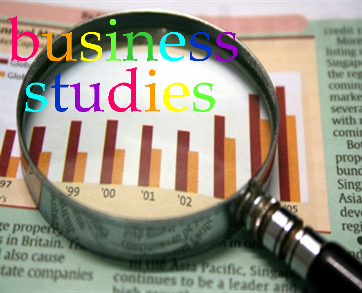 Year 12 Programme of StudyTerm One – Business and its environmentEnterpriseBusiness structureBusiness ObjectivesStakeholders in a businessPeople in organisationsManagement and leadershipMotivationHuman resource managementTerm Two – MarketingWhat is marketing?Market researchThe marketing mixOperations managementThe nature of operationsOperations planningInventory managementTerm Three – Finance and accountingBusiness financeForecasting cash flowsCostsAccounting fundamentalsPreparation for the final examinations